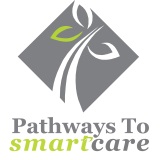 VACCINE RESERVATION FORMCLINIC SITE__________________________________                                            DATE________________________Complete all Information: We will verify your insurance coverage, eligibility of vaccination/s requested, & 
determine if you will have a copay.  Please fax form 2 weeks prior to clinic date @ 412-563-8319 or 412-563-8016_______I would like to get the Seasonal Quadrivalent Flu vaccine. 
                I understand that the Seasonal Flu vaccine also contains protection from H1N1 flu (Swine Flu). 
_______ I would like to get the senior “High Dose” Flu vaccine if available.  I am over the age of 65 years._______I would like to get the Shingles vaccine-Shingrix.I understand that there are age guidelines for insurance coverage. For example- you must be 50 years of age and older for this vaccine to be covered.  I will need a series of two doses. Anyone who does not meet the age requirement of their health insurance, can receive a Shingles shot, but would have to pay at time of shot.  _______I would like to get the Tdap (Tetanus, Diphtheria and Pertussis/Whooping Cough) vaccine.  Even though I may have had a                 Tetanus shot in the past, I would like this one time booster for additional protection against Whooping Cough. _______I would like to get the Pneumonia vaccine- Prevnar 13 & it has been at least one year since I received any other Pneumonia 	vaccination. Prevnar 13 is recommended for all children younger than 2 years old, people over 2 years or older with certain medical 	conditions, & adults over 65 should discuss with their doctor.  I have consulted with my doctor & he/she recommends that I receivethis vaccination due to my health conditions.  I have: cardiac, lung, liver, diabetes, asthma, weakened immune system, smoker, etc. 
Adults need only one dose.  I understand that my health insurance may only pay for one pneumonia vaccine during one calendar year.  _______I would like to get the Pneumonia vaccine- Pneumovax 23 & it has been at least one year since I received any other Pneumonia                      vaccination. Pneumovax 23 is recommended for everyone over 65 &/or for those under 65 with chronic health conditions.  I have   
                 consulted with my doctor & he/she recommends that I receive this vaccination due to my health conditions of: cardiac, lung, liver,                 diabetes, asthma, weakened immune system, smoker, etc. I understand that my health insurance may only pay for one pneumonia  
                vaccine during one calendar year.  _______I would like to get the MMR (Measles, Mumps and Rubella) Booster-MMRII.If you were born between 1957-1988, you should've received one vaccination during childhood (which started in 1963).  No further vaccination is recommended unless you are high risk, such as healthcare or international travel.  In those situations, you should consider getting a booster vaccine or have your titers checked through blood testing.   
Please see 2nd/back page for more immunizationsVaccine Reservation Form for: ________________________________  Site: _____________________________I would like to get the Twinrix (combination Hepatitis A and B) vaccine.                I have never been immunized for Hepatitis A or B before. I understand that for complete lifetime protection from Hepatitis                 A and B, I will need a series of three doses. _______I would like to get the Hepatitis A vaccine-Havrix.                I understand that for complete lifetime protection from Hepatitis A I will need a series of two doses. _______I would like to get the Hepatitis B vaccine-Energix.                I understand that for complete lifetime protection against Hepatitis B I will need a series of three doses. _______I would like to get the HPV (Human Papillomavirus) vaccine-Gardasil 9.All boys and girls, men & women ages 9-45 old should get vaccinated for protection against cervical/ HPV cancers and genital warts.  Catch-up vaccines are recommended for males and females through age 26 who were not vaccinated when                 younger.  I understand for complete lifetime protection I will need a series of three doses.   I am aware that my health                 insurance has age guidelines for coverage and will not pay for the HPV vaccination if I am over 26 years of age. _______I would like to get the Chicken Pox (Varicella) vaccine-Varivax.                 I have never had chicken pox and have not previously been vaccinated against chicken pox. _______I would like to get the Meningococcal Disease/Meningitis vaccine-Menveo.                Menveo protects against the “A,C,W and  Y” strains of Meningococcal Disease.  I am under 55 years of age._______ I would like to get the Meningococcal “B” vaccine-Bexsero.                  Bexsero protects against the “B” strain of Meningococcal Disease. This vaccine is recommended for those 10 years of                 age and older with adolescents ages 16 to 23 at increased risk.  I will need a series of two doses._______ I would like to get ____________________________________________________________ vaccine.
                 This vaccine protects against ___________________________________________________________.***DON’T FORGET TO BRING YOUR HEALTH INSURANCE CARD TO THE CLINIC***                   -- We bill under Hart Medical Consulting, Dr. Bryce Palchick & do not charge for an office visit – REV 6/15/2020PATIENT AND INSURANCE/PAYMENT INFORMATIONNAME _________________________________________ DATE OF BIRTH ____________ AGE _____ SEX (M)____(F)_____ADDRESS ______________________________________________________________________________ APT ___________CITY ______________________________________________  STATE _____________  ZIP ___________________________PHONE (1) ____________________ (2) ____________________ LAST 4 DIGITS of SOCIAL SECURITY NUMBER__________INSURANCE COMPANY NAME________________________________________ PLAN TYPE: _________________________ID #_________________________________________________ GROUP #_________________________________________SECONDARY INSURANCE NAME____________________________________________ PLAN TYPE: ___________________ID #_________________________________________________ GROUP #_________________________________________